Publicado en Madrid el 19/08/2020 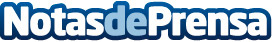 La Asociación de Marketing de España revela la "Lista Corta" de la categoría LATAM de los Premios MKTDiez marcas finalistas optan a los Premios Nacionales de Marketing que se entregarán el próximo 17 de septiembre en Zalacaín LaFinca.  Durante la gala, se otorgará, además, un reconocimiento especial al Sector de la Hostelería EspañolaDatos de contacto:Mabel Calatrava655174313Nota de prensa publicada en: https://www.notasdeprensa.es/la-asociacion-de-marketing-de-espana-revela-la Categorias: Nacional Finanzas Marketing Restauración Recursos humanos Consumo Premios http://www.notasdeprensa.es